Английский язык 2-Б, ВPupil’s Book ст. 62,64 учить слова;Pupil’s Book стр. 64-65, Activity Book стр. 50-51 выполнить задания;Просмотреть обучающее видео: https://www.youtube.com/watch?v=ZjhOgnROluohttps://www.youtube.com/watch?v=idJYhjGyWTUhttps://www.youtube.com/watch?v=8F0NYBBKczMhttps://www.youtube.com/watch?v=ftLIV92ovgkhttps://www.youtube.com/watch?v=DHb4-CCif7UПросмотреть схему: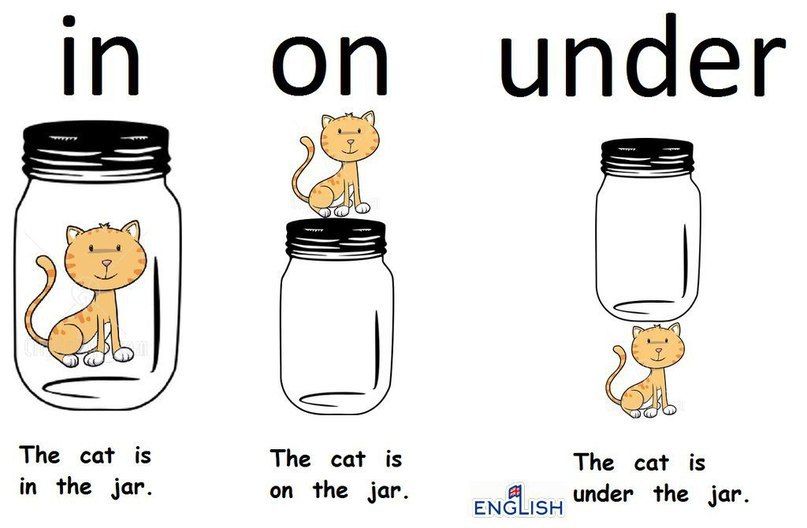 